USC Influencer Class, Club Boosts Social Media CurriculumThe University of Southern California is taking the lead on social media curriculum by offering Influencer Relations, a course that focuses on the influencing industry from the public relations side. Select USC students also have the opportunity to join Reach, a club for those interested in the serious pursuit of content creation, self-marketing and brand management in their careers.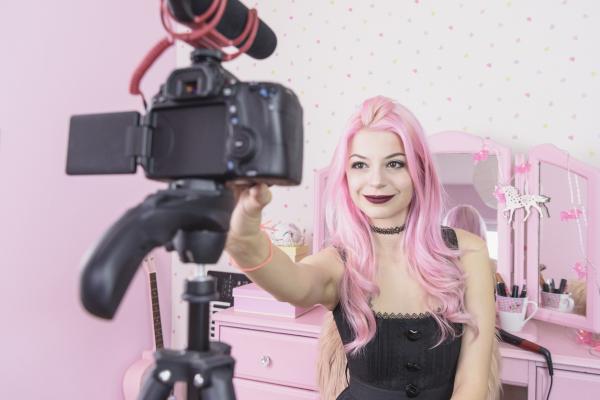 NBC News 3/14/20https://www.nbcnews.com/news/us-news/big-gram-campus-usc-students-train-become-influencers-n1156881  Image credit:https://www.moneywise.co.uk/sites/default/files/styles/node_full_top/public/images/articles/social-media-influencer.jpg?itok=encb0WQd 